Lastenboekbeschrijving - Stratobel SecurityGelaagde beglazing samengesteld uit twee of meerdere bladen floatglas die verenigd zijn door meerdere tussenlagen in kunststof polyvinylbutyral (PVB).Stratobel is getest en gecertificeerd volgens de norm NBN EN 12600 – ‘Slingerproef – Stootbelastingsproef en classificatie voor vlakglas’ en voldoet aan de norm NBN EN ISO 12543 – ‘Gelaagd glas en gelaagd veiligheidsglas’De Stratobel Security Burglary is CradletoCradle gecertificeerd.Een milieuvriendelijk productStratobel Security beschikt over het CradletoCradle Certified™ Bronze label.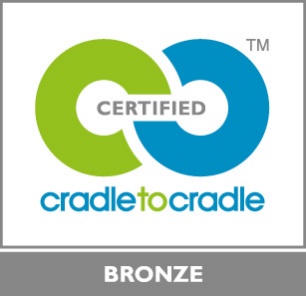 